Midweek Worship Thursday, March 16, 2023GatheringGreetingResponse: And also with you.Opening PrayerPsalm - Read Responsively - Skip Lister: Psalm 23 1The Lord| is my shepherd;
  I shall not | be in want.
 2The Lord makes me lie down | in green pastures
  and leads me be- | side still waters.
 3You restore my | soul, O Lord,
  and guide me along right pathways | for your name’s sake.
 4Though I walk through the valley of the shadow of death, I shall | fear no evil;
  for you are with me; your rod and your staff, they | comfort me. R
 5You prepare a table before me in the presence | of my enemies;
  you anoint my head with oil, and my cup is | running over.
 6Surely goodness and mercy shall follow me all the days | of my life,
  and I will dwell in the house of the | Lord forever. RSong He Leadeth Me (LBW 501)Reading - Skip Lister: 1 Samuel 16:1-13A reading from 1 Samuel.1The Lord said to Samuel, “How long will you grieve over Saul? I have rejected him from being king over Israel. Fill your horn with oil and set out; I will send you to Jesse the Bethlehemite, for I have provided for myself a king among his sons.” 2Samuel said, “How can I go? If Saul hears of it, he will kill me.” And the Lord said, “Take a heifer with you, and say, ‘I have come to sacrifice to the Lord.’ 3Invite Jesse to the sacrifice, and I will show you what you shall do; and you shall anoint for me the one whom I name to you.” 4Samuel did what the Lord commanded, and came to Bethlehem. The elders of the city came to meet him trembling, and said, “Do you come peaceably?” 5He said, “Peaceably; I have come to sacrifice to the Lord; sanctify yourselves and come with me to the sacrifice.” And he sanctified Jesse and his sons and invited them to the sacrifice.
 6When they came, he looked on Eliab and thought, “Surely the Lord’s anointed is now before the Lord.” 7But the Lord said to Samuel, “Do not look on his appearance or on the height of his stature, because I have rejected him; for the Lord does not see as mortals see; they look on the outward appearance, but the Lord looks on the heart.” 8Then Jesse called Abinadab, and made him pass before Samuel. He said, “Neither has the Lord chosen this one.” 9Then Jesse made Shammah pass by. And he said, “Neither has the Lord chosen this one.” 10Jesse made seven of his sons pass before Samuel, and Samuel said to Jesse, “The Lord has not chosen any of these.” 11Samuel said to Jesse, “Are all your sons here?” And he said, “There remains yet the youngest, but he is keeping the sheep.” And Samuel said to Jesse, “Send and bring him; for we will not sit down until he comes here.” 12He sent and brought him in. Now he was ruddy, and had beautiful eyes, and was handsome. The Lord said, “Rise and anoint him; for this is the one.” 13Then Samuel took the horn of oil, and anointed him in the presence of his brothers; and the spirit of the Lord came mightily upon David from that day forward. Samuel then set out and went to Ramah.The word of the Lord.Thanks be to God.Word of Grace - Pastor ChristieTime of Silence & Prayer SupplicationsLord’s Prayer Our Father, who art in heaven,hallowed be thy name,thy kingdom come,thy will be done,on earth as it is in heaven.Give us this day our daily bread;and forgive us our trespasses,as we forgive thosewho trespass against us;and lead us not into temptation,but deliver us from evil.For thine is the kingdom,and the power, and the glory,forever and ever. Amen.CommunionSong Be Thou My Vision (ELW 793)Blessing 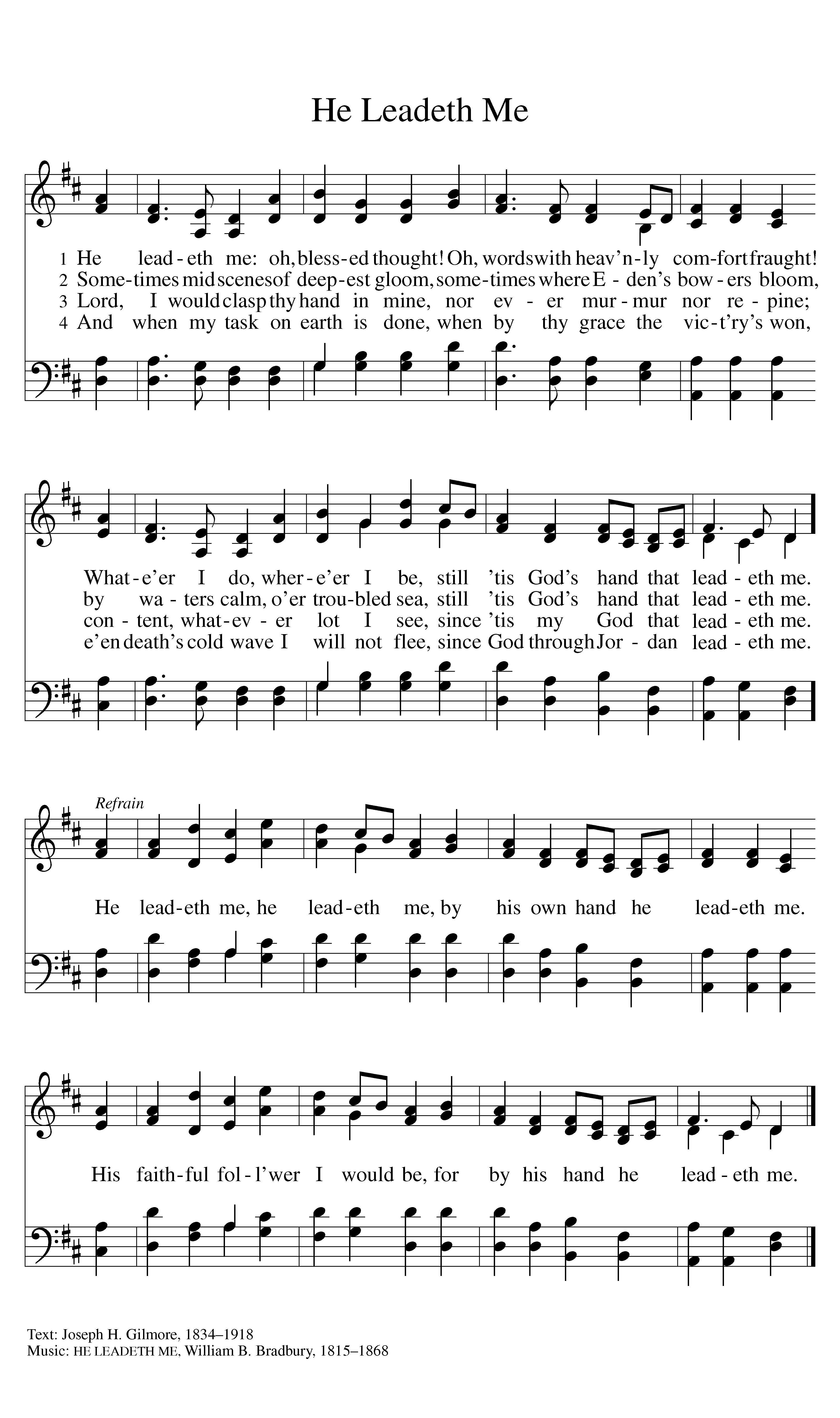 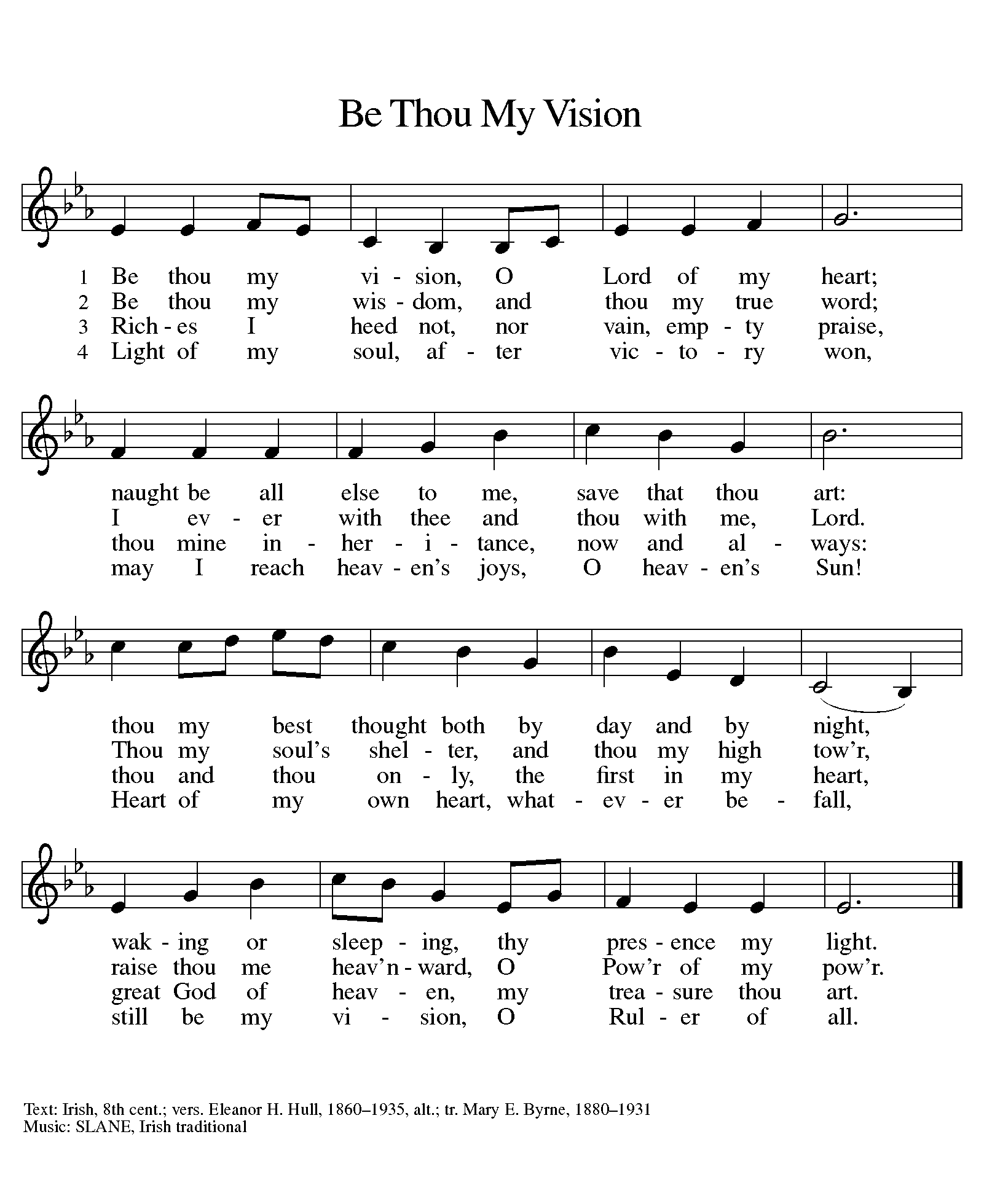 From sundaysandseasons.com.Copyright © 2023 Augsburg Fortress. All rights reserved.